Adobe Photoshop – Seznámení s rozhraním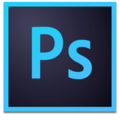 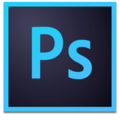 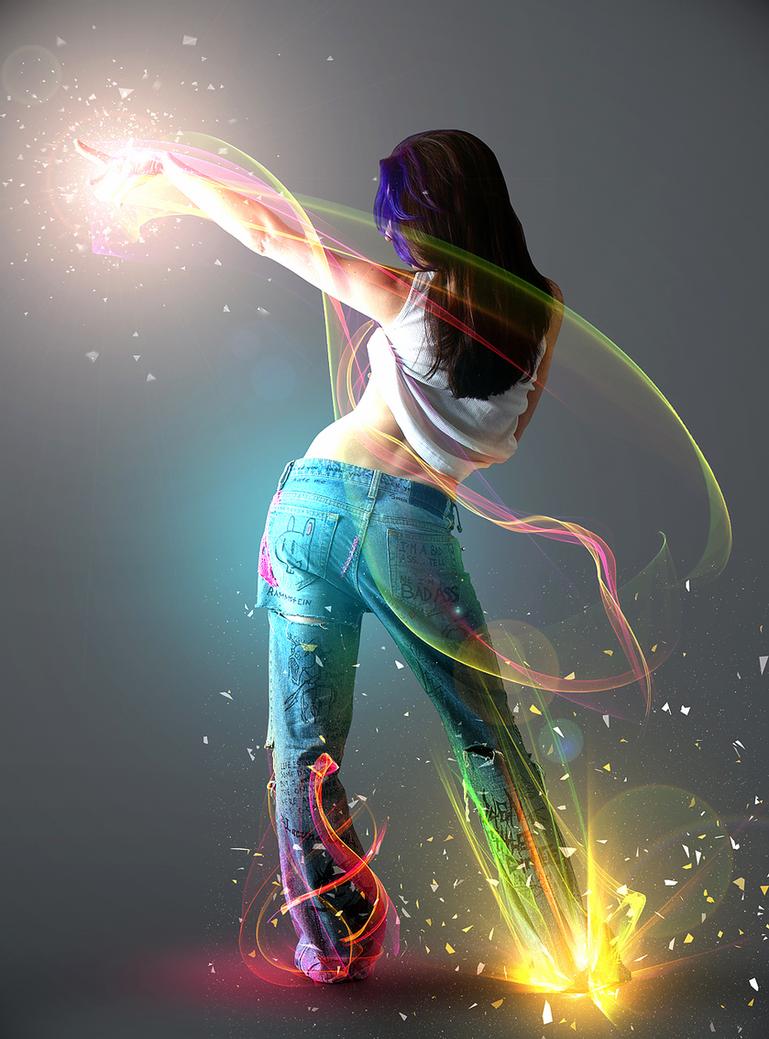 První spuštění a otevření souboruPo spuštění aplikace se ocitneme na domovské obrazovce, která nám nabídne informace o nových funkcích, tipy a triky nebo seznam nedávných dokumentů.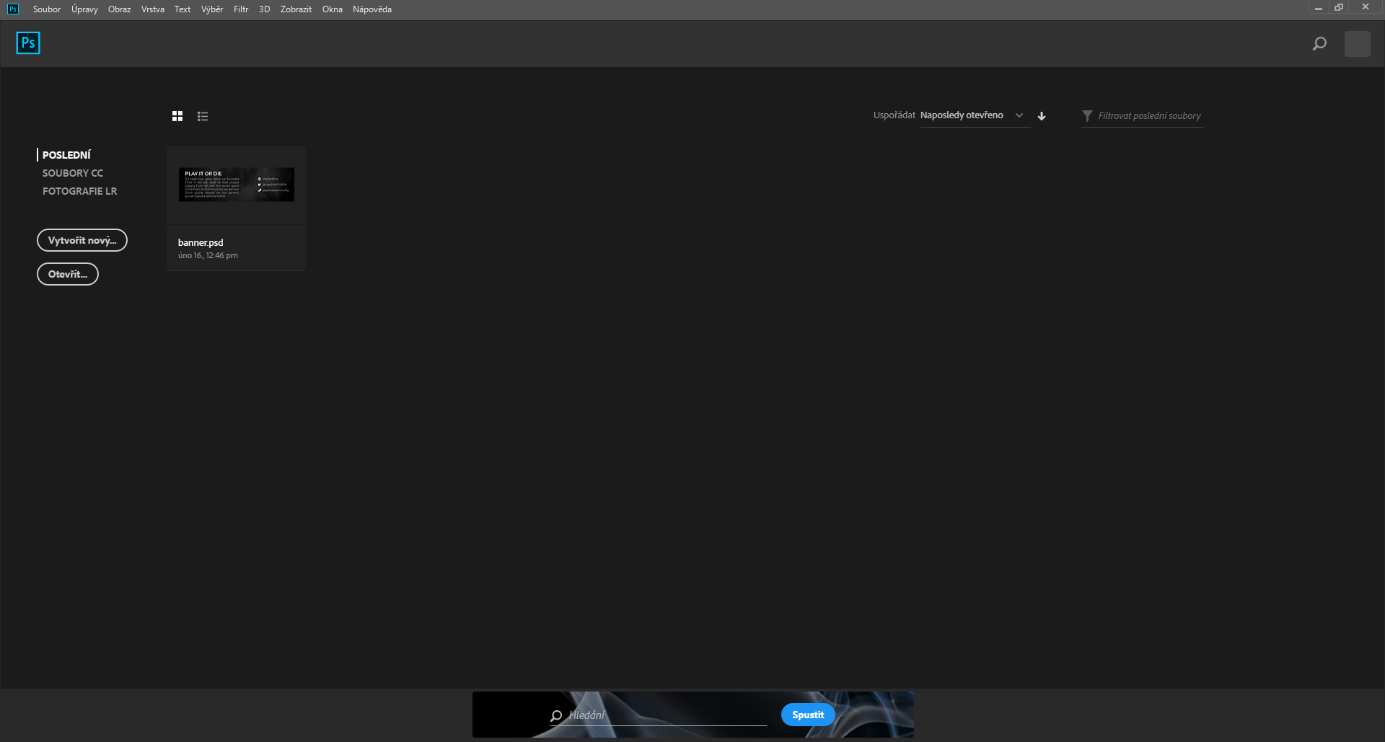 Dále se na levé straně domovské obrazovky nachází tlačítka Vytvořit nový  a Otevřít . Kliknutím na Vytvořit nový by se nám zobrazila nabídka s průvodcem pro vytvoření nového dokumentu. My ale klikneme na Otevřít a vybereme libovolný obrázkový soubor. Uvidíte obrázek a plochu Photoshopu s nástroji, vrstvami a dalšími okny, které si popíšeme příště: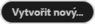 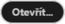 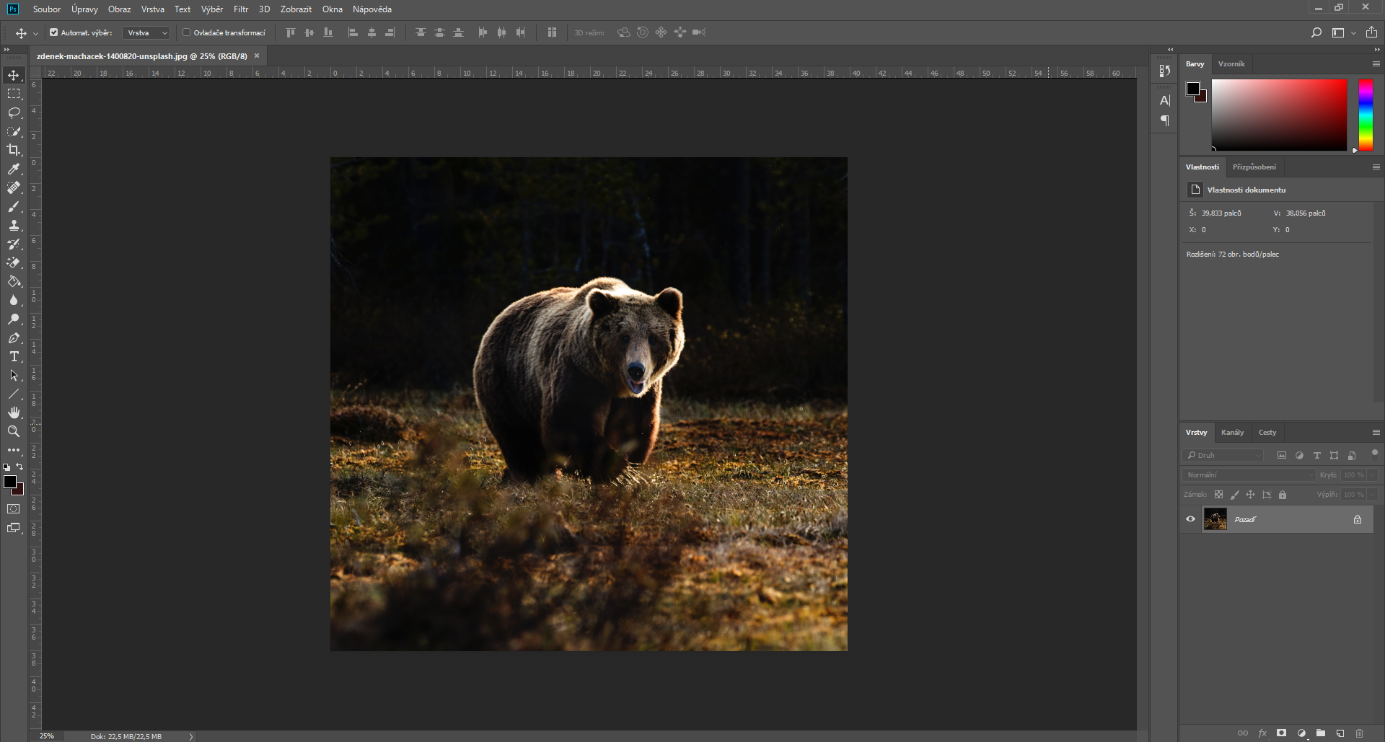 Fotografie: Zdeněk Macháček/unsplash.com/@zmachacekVytvoření nového dokumentuNový dokument můžeme vytvořit hned několika způsoby. Pokud se nacházíme na domovské obrazovce, můžeme na levé straně kliknout na "Vytvořit nový", v opačném případě klikneme na Soubor > Nový, nebo využijeme klávesové zkratky Ctrl + N. Tímto vyvoláme nové dialogové okno.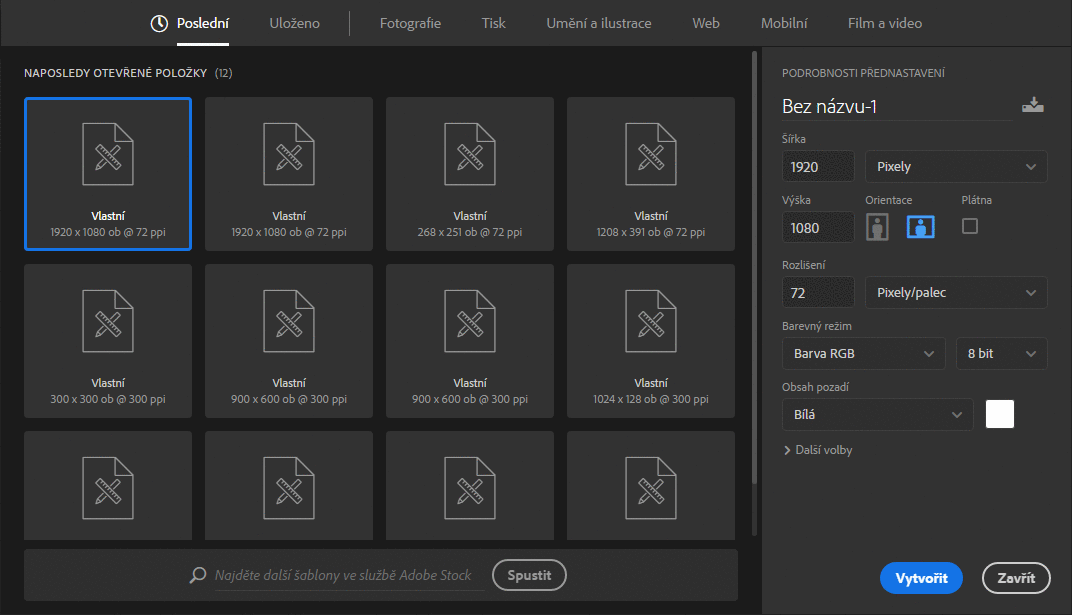 Jako první se vždy zobrazí karta Poslední, která slouží k otevírání nedávno použitých položek a šablon. Vedle této se nachází karta Uložené, zde nalezneme všechny námi uložené předvolby. Karta může být velice užitečná například v případě, že často pracujeme s firemními dokumenty, které mají stanovené rozměry a nemusíme je tak vždy dohledávat.Adobe Photoshop také nabízí spoustu přednastavených dokumentů, které jsou uspořádány do následujících kategorií: Fotografie, Tisk, Umění a ilustrace, Web, Mobilní aplikace, Film a video. Tyto návrhy mají přednastavené rozměry, barevný režim, jednotky, umístění a rozlišení. Můžeme si také vybrat z několika šablon, které se následně stáhnou ze služby Adobe Stock. V případě, že by nám tyto šablony nestačily, můžeme si najít další na webových stránkách Adobe Stock.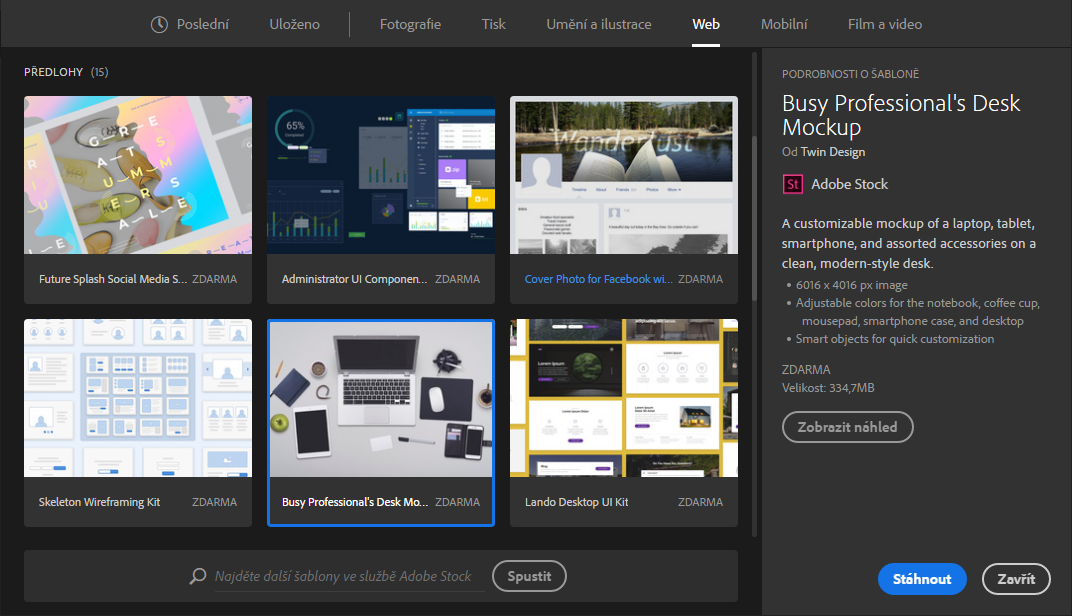 Ne vždy nám ale musejí přednastavené hodnoty vyhovovat. Můžeme si je tedy v pravé části tohoto dialogového okna změnit. Ovlivnit můžeme následující hodnoty: Název dokumentu, Šířka, Výška, Jednotky, Orientace, Návrhová plocha, Rozlišení, Barevný režim a Obsah pozadí. Pokud by nám to stále nestačilo, můžeme kliknout na Další volby a zobrazit si tak další doplňkové možnosti jako je Profil barev a Poměr stran a pixelů.Ještě než klikneme na tlačítko "Vytvořit", můžeme si dokument s naším přednastavením uložit kliknutím na tlačítko , které se nachází vedle názvu dokumentu.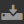 Pracovní plochaTakto vypadá pracovní plocha ve výchozím nastavení v Adobe Photoshopu: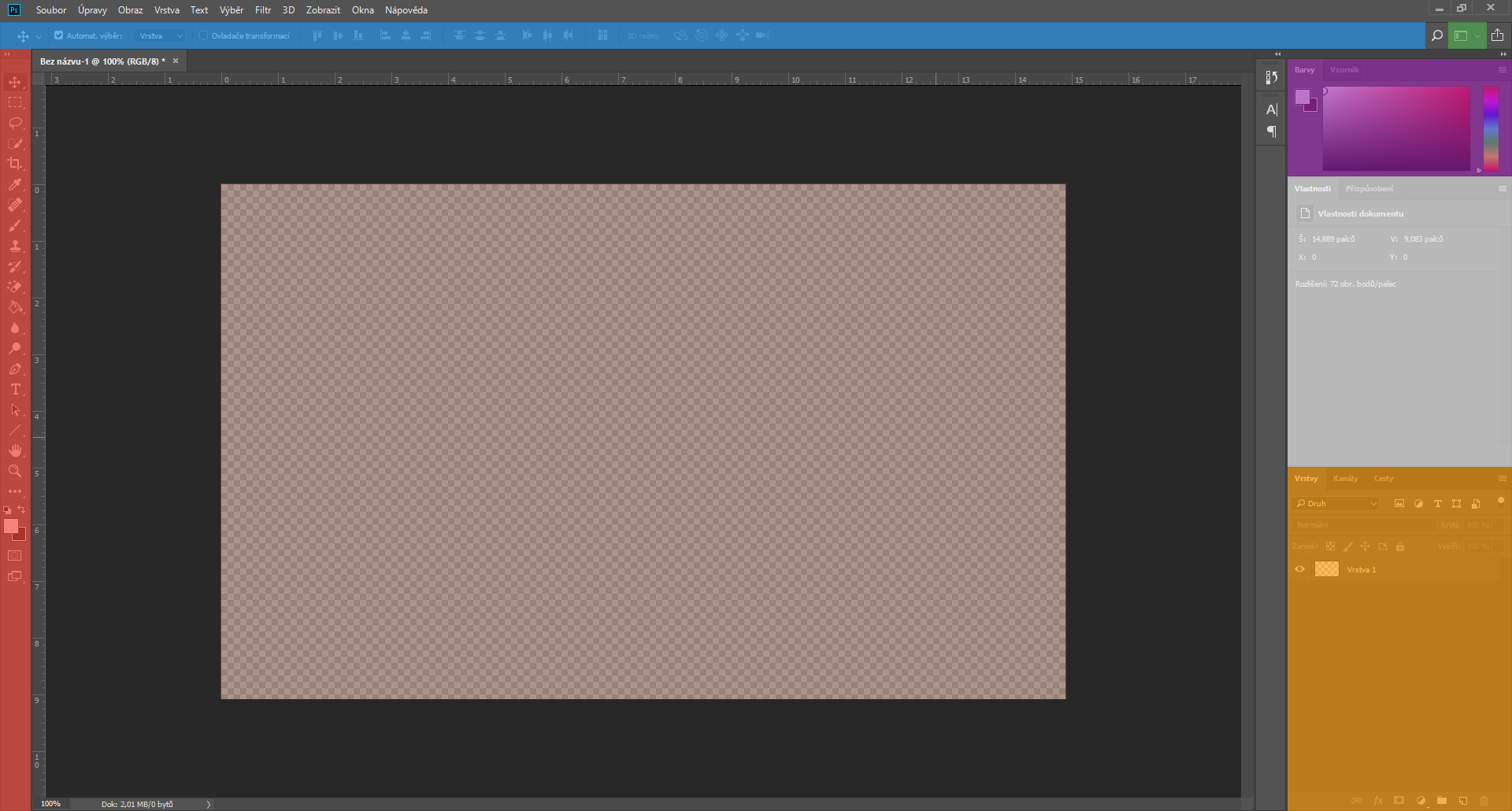 V horní části nalezneme základní panely:Pruh nabídekPod ním je Pruh voleb (modrá) - Pruh voleb se při práci mění v závislosti na zvoleném nástroji.Vedle je Nabídka pracovní plochy (zelená) - Zde můžeme vytvářet nové plochy, přepínat mezi již vytvořenými nebo obnovit výchozí rozmístění panelů na ploše.Dále se na levé straně nachází Panel nástrojů (červená), tomu se dnes budeme ještě podrobně věnovat.Na pravé straně si potom můžeme všimnout Panelu Barev (fialová), Panelu vlastností (šedá) a Panelu vrstev (oranžová). Těmito panely se budeme zabývat v některé z následujících lekcí. Ve středu pracovní plochy se pak nachází okno s dokumentem (hnědá).Dále pro nás bude velmi důležitý panel Vrstvy vpravo dole (oranžový), se kterým začneme pracovat již příště.Pracovní plochu si můžeme velmi snadno upravit. Kliknutím na šipky , které se nachází vždy v horní části panelu, ho lze sbalit či rozbalit. Jednotlivé panely také lze v horní části uchopit za záložku a přemístit je tak na jinou pozici. Pokud nám bude nějaký panel chybět, můžeme si jej zobrazit kliknutím na Okna > Název panelu. Podobně můžeme panel i zavřít. Pokud bychom se chtěli ujistit, že si při práci pracovní plochu omylem nerozhodíme, klikneme na Okna > Pracovní plocha > Zamknout pracovní plochu. V Adobe Photoshopu můžeme mít vytvořených více pracovních ploch. Ty se vytváří kliknutím na Okna > Pracovní plocha > Nová pracovní plocha. Na naší ploše také můžeme skrýt všechny panely stisknutím klávesy Tab nebo skrýt všechny kromě panelu nástrojů pomocí klávesové zkratky Shift + Tab.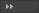 Panel nástrojůPanel nástrojů obsahuje 62 nástrojů, které se dělí do 7 skupin. Jednotlivé skupiny a nástroje si popíšeme a potom si ukážeme i jak si panel nástrojů přizpůsobit.Skupiny nástrojůNěkteré nástroje jsou označeny malým trojúhelníkem  vpravo dole. Ten nám naznačuje, že jsou zde seskupeny další nástroje. Mezi nástroji můžeme přepínat pomocí klávesových zkratek, které jsou u nich uvedeny. Pro přepínání nástrojů v jednotlivých skupinách pak musíme ještě podržet klávesu Shift. Například mezi nástroji pro výběr bychom si tedy přepínali pomocí Shift + M a podobně.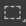 Nyní si pojďme jednotlivé nástroje stručně představit, podrobně si je samozřejmě vyzkoušíme během kurzu. Výchozí nástroje jsou zvýrazněné tučně.Nástroje pro výběr Přesun (V) – Přesune vybranou oblast nebo vrstvu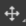  Obdélníkový výběr (M) – Vytvoří výběr ve tvaru obdélníku Eliptický výběr (M) – Vytvoří výběr ve tvaru elipsy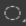  Výběr jednoho sloupce – Vytvoří vodorovný výběr o šířce obrazového bodu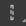  Výběr jednoho řádku – Vytvoří svislý výběr o šířce obrazového bodu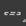  Laso (L) – Umožnuje volný výběr ("od ruky")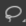  Mnohoúhelníkové laso (L) – Vytváří výběr s rovnými okraji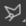  Magnetické laso (L) – Přizpůsobuje výběr tvaru objektu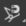  Rychlý výběr (W) – Vytváří výběr sledováním obrysů obrazu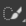  Kouzelná hůlka (W) – Vybírá podobně zbarvené oblasti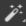 Nástroje oříznutí Oříznutí (C) – Ořízne obraz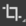  Řez (C) – Rozřízne obraz na části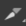 Nástroje pro měření Kapátko (I) – Vybere vzorek barvy z obrazu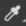  Vzorkování barev (I) – Zobrazí hodnoty barev z obrazu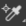  Pravítko (I) – Změří vzdálenosti a úhly v obrazu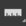 Nástroje pro retušování Bodový retušovací štětec (J) – Opraví nedostatky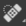  Retušovací štětec (J) – Opraví nedostatky pomocí obrazových bodů z jiné části obrazu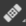  Záplata (J) – Nahradí vybranou oblast obrazovými body z jiné části obrazu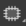  Červené oči (J) – Opraví efekt červených očí způsobený při pořizování fotografie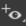  Klonovací razítko (S) – Maluje vybranými obrazovými body z jiné části obrazu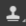  Razítko se vzorkem (S) – Maluje libovolným vzorem z naší kolekce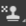  Guma (E) – Zprůhlední obrazové body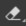  Kouzelná guma (E) – Zprůhlední podobně zabarvené oblasti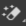  Rozostření – Rozostří vybrané oblasti obrazu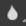  Zostření – Zaostří vybrané oblasti obrazu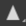  Rozmazání – Rozmaže barvy na obrazu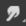  Zesvětlení (O) – Zesvětlí vybrané oblasti obrazu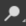  Ztmavení (O) – Ztmaví vybrané oblasti obrazu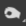  Houba (O) – Změní sytost barev ve vybrané oblasti obrazu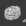 Nástroje pro malování Štětec (B) – Základní nástroj pro malování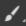  Tužka (B) – Základní nástroj pro kreslení s ostrými hranami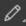  Nahrazení barvy (B) – Přemaluje vybranou barvou stávající barvu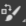  Míchací štětec (B) – Simuluje skutečnou malbu se štětcem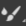  Štětec historie (Y) – Obnoví vybrané oblasti obrazu do předchozího stavu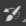  Přechod (G) – Vytvoří přechod postupným prolínáním barev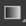  Plechovka barvy (G) – Vyplní stejnobarevné oblasti zvolenou barvou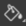 Nástroje pro vektorové kreslení Nástroj pero (P) – Vytváří cesty pomocí kotevních bodů a táhel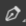  Cesta od ruky (P) – Přidává automaticky kotevní body při kreslení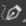  Pero se zakřivením (P) – Vytváří a mění cesty pomocí kotevních bodů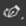  Přidat kotevní bod – Přidá další kotevní bod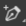  Odstranit kotevní bod – Odebere kotevní bod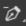  Změnit bod – Upraví kotevní bod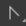  Vodorovný text (T) – Přidá vodorovný text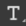  Svislý text (T) – Přidá svislý text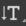  Vodorovná textová maska (T) – Vytvoří výběr ve tvaru vodorovného textu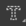  Svislá textová maska (T) – Vytvoří výběr ve tvaru svislého textu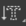  Výběr cesty (A) – Vybere všechny body cesty (celou cestu)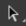  Přímý výběr (A) – Vybere jednotlivé body cesty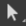  Obdélník (U) – Vykreslí obdélník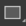  Elipsa (U) – Vykreslí elipsu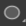  Mnohoúhelník (U) – Vykreslí mnohoúhelník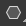  Čára (U) – Vykreslí čáru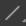  Jiný tvar (U) – Vykreslí jiný tvar ze seznamu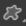 Nástroje pro navigaci Ručička (H) – Posouvá mezi částmi dokumentu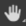  Otočení zobrazení (R) – Otáčí zobrazení dokumentu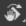  Lupa (Z) – Přiblíží zobrazení dokumentu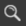 Přizpůsobení panelu nástrojůNa konci lekce si ještě ukažme, jak lze panel nástrojů přizpůsobit. Kliknutím na Úpravy > Panel nástrojů vyvoláme nové dialogové okno.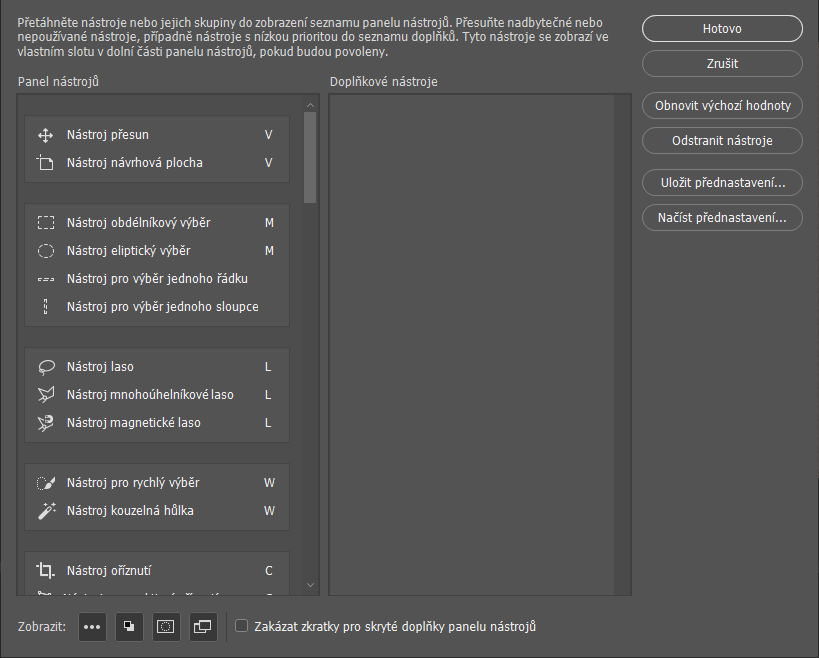 Zde můžeme samotné nástroje nebo celé skupiny nástrojů libovolně přeskupovat. Dále nepoužívané nástroje přesunout do složky Doplňkové nástroje. A také naše přednastavení panelu nástrojů uložit či obnovit do výchozího nastavení.